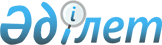 Ақылы қоғамдық жұмыстарды ұйымдастыру туралы
					
			Күшін жойған
			
			
		
					Ақтөбе облысы Мәртөк аудандық әкімдігінің 2012 жылғы 27 қаңтардағы № 34 қаулысы. Ақтөбе облысының Әділет департаментінде 2012 жылғы 6 ақпанда № 3-8-146 тіркелді. Күші жойылды - Ақтөбе облысы Мәртөк аудандық әкімдігінің 2013 жылғы 15 қаңтардағы № 4 қаулысымен      Ескерту. Күші жойылды - Ақтөбе облысы Мәртөк аудандық әкімдігінің 2013.01.15 № 4 Қаулысымен.

      Қазақстан Республикасының 2001 жылғы 23 қаңтардағы № 148 «Қазақстан Республикасындағы жергілікті мемлекеттік басқару және өзін-өзі басқару туралы» Заңының 31 бабына, Қазақстан Республикасының 2001 жылғы 23 қаңтардағы № 149 «Халықты жұмыспен қамту туралы» Заңының 7 бабының 5 тармақшасына және 20 бабына сәйкес аудан әкімдігі ҚАУЛЫ ЕТЕДІ:



      1. Ұйымдардың тiзбелерi, қоғамдық жұмыстардың түрлерi, көлемi, нақты жағдайлары, қатысушылардың еңбегiне төленетiн ақының мөлшерi және оларды қаржыландыру көздерi қосымшаға сәйкес бекітілсін.



      2. «Мәртөк аудандық жұмыспен қамту және әлеуметтік бағдарламалар бөлімі» мемлекеттік мекемесі (Алматбаева Г.А) осы қаулының жүзеге асырылуын қамтамасыз етсін.



      3. Осы қаулының орындалуына бақылау жасау аудан әкімінің орынбасары Б.Б.Күзембаеваға жүктелсін.



      4. Осы қаулы алғаш ресми жарияланғаннан кейін күнтізбелік он күн өткен соң қолданысқа енгізіледі және 2012 жылғы 1 қаңтарынан бастап туындаған құқықтық қатынастарға таралады.      Аудан әкімі                               М. Елеусізов

Мәртөк ауданы әкімдігінің

2012 жылғы 27 қаңтардағы

№ 34 қаулысына

қосымша Қоғамдық жұмыстың түрлері мен көлемі, оларды қаржыландыру

көздерi және қоғамдық жұмыстар өткізілетін ұйымдардың тізімі Қоғамдық жұмыстардын түрлері      1. «Құрылыс бригадасы»

      Су, газ, кәріз құбырларын және басқа коммуникация жүйелерін төсеу және жөндеу, мектеп, балабақша, аурухана және басқада бюджеттік сала объектілерін жөндеу. Құрылыс аяқталмаған, жартылай қираған ғимараттарды қалпына келтіру мәселелерін шешу.

      2. «Жолдар»

      Жаңа жолдарды төсеу және қолданыстағы жолдарды және жол жиектерін, тротуарларды шөптен тазартуға, жөндеуге, жолға төселген материалдарды бекітуге, ұзақ жолға жүретін қоғамдық көліктің тұрағын көркейтуге көмек көрсету.

      3. «Көркейту»

      Аулаларды, гүлзарларды, парктерді, елді мекендерді көркейту. Екпе ағаштарды отырғызу және күту, гүлзарларды отырғызу, парктерді бөлу. Балаларға арналған ойын және спорт алаңдарын ұйымдастыру.

      4. «Туған өлке»

      Орман алқабын тазалау, бұлақтарды, құдықтарды тазарту, отын дайындау. Көпшіліктің шомылуына пайдаланатын өзендер мен су қоймаларының жағалауларын қоршау.

      5. «Ауыл шаруашылығы жұмыстары»

      Ауыл шаруашылығы өнімдерін өсіруге және жинауға маусымдық көмек көрсету (көкөніс және бақша дақылдары). Қоғамдық тамақтандыру блогы бар әлеуметтік сала объектілері үшін мал бордақылау, малды жемдеу, жас малды өсіру, маусымдық, малдарды жемдеу үшін қысқа мерзімдік алаңдар дайындау. Малдарды идентификациялау.

      6. «Тәлімбақ»

      Ағаштардың көшеттерін өсіру, гүлдердің көшеттерін аумақтарды жасыл желектендіру және абаттандыру кезінде одан әрі пайдалану мақсатында өсіру.

      7. «Санақ»

      Республикалық, аймақтық науқандарды (түрлі санақтар, әскерге шақыру, зейнетақы және жәрдемақыларды қайта есептеуге көмектесу, халыққа қызмет көрсету орталығында көмек беру) ұйымдастыруға қатысу және салықтарды жинауға көмектесу.

      8. «Іс шаралар өткізуге жәрдем»

      Мәдени мақсаттағы іс- шараларды (спорттық жарыстар, халықтық мерекелер) ұйымдастыру кезінде көмек көрсету.

      9. «Жады»

      Тарихи – сәулеттік ескерткіштерді, қорықтық аймақтарды қалпына келтіру, оларды күзету және күту. Молаларды, бауырластар зираттарын абаттандыру, тазалау және күзету.

      10. «Кітапқа – екінші өмір»

      Оқушыларды қажетті мөлшерде оқулықтармен қамтамасыз ету. Аудандардағы мектептердің кітапханаларындағы, көпшілікке арналған кітапханалардағы кітап қорларын қалпына келтіру. Жоба шеңберінде кітаптардың жекелеген беттері мен мұқабаларын алмастырып, мұрағат құжаттарын қалпына келтіру.

      11. «Мейірбан медбике» Денсаулық сақтау мекемелері мен үйде ауру және қарт адамдарды күту.

      12. «Тігінші»

      Ауруханаларда, мектептер мен мектеп – интернаттарда, бала бақшаларда, еңбекпен түзеу мекемелерінде, әлеуметтік көмек көрсету бөлімдерінде төсек-орын және киім –кешектерді қалпына келтіру жұмыстарын жүргізу.

      13. «Эколог»

      Тұрмыстық, қатты-тұрмыстық қалдықтарды жою және жоюды ұйымдастыруға көмектесу.

      14. «Кеңесші»

      Аз қамтылған азаматтарға әртүрлі құқықтық мәселелер бойынша ақысыз кеңес қызметтерін көрсету.

      15. «Сарбаздар»

      Қоғамдық тәртіпті сақтау. Селоларда және елді мекендерде қоғамдық тәртібін сақтау бойынша көмек көрсету.

      16. «Суға батушыны құтқарушы»

      Суға батқандарды құтқару және Суға түсуге арналған арнайы орындарда балалардың және басқа адамдардың суға түсуін бақылау.      Қоғамдық жұмыстардың нақты шарттары

      Жұмыс аптасы 5 күн, екі демалыс күндерін құрайды, 8 сағаттық жұмыс күні, түскі үзіліс 1 сағат. Еңбек ақысы еңбек табелінде көрсетілген нақты жұмыс уақытына байланысты жұмыссыздардың жеке есеп шотына аудару жолымен жүзеге асырылады. Еңбек және техника қауіпсіздігін сақтау бойынша нұсқаулық, арнайы киіммен, құрал-сайман және жабдықтармен қамтамасыз ету Қазақстан Республикасының заңнамаларына сәйкес жүргізіледі.
					© 2012. Қазақстан Республикасы Әділет министрлігінің «Қазақстан Республикасының Заңнама және құқықтық ақпарат институты» ШЖҚ РМК
				Рет

саныМекемелер

атауыҚоғамдық

жұмыстардын түрлері

/жобалары/Шарт

бойынша

жұмыстар

дың көлемі, 1

адамға

/болжам/

/теңге/Жоспар бойыншаЖоспар бойыншаҚаржы

ланды

ру

көзде

ріРет

саныМекемелер

атауыҚоғамдық

жұмыстардын түрлері

/жобалары/Шарт

бойынша

жұмыстар

дың көлемі, 1

адамға

/болжам/

/теңге/Жұмыс

орынса

ны,

адамҚарал

ған

қаражат,

мың

теңгеҚаржы

ланды

ру

көзде

рі12345671Ауылдық

округтер:

Аққұдық

Байнассай

Құрмансай

Мәртөк

Тәңірберген

Селолық

округтер:

Байторысай

Қарашай

Қаратоғай

Қызылжар

Жайсан

Родников

Хазірет

Хлебодар«Құрылыс

бригадасы»,

«Жолдар», «Көркейту», «Туған

өлке», «Санақ»,

«Мейірбан медбике»,

«Эколог», «Суға

батушыны

құтқарушы»,

«Сарбаздар», «Іс

шаралар өткізуге

жәрдем», «Ауыл

шаруашылығы

жұмыстары», «Жады»174391849020Жергі

лікті

бюджет2«Мәртөк

аудандық

прокуратурасы»

ММ«Санақ»,

«Көркейту»,

«Құрылыс бригадасы»174394209Жергі

лікті

бюджет3«Мәртөк

аудандық

жұмыспен қамту

және

әлеуметтік

бағдарламалар

бөлімі» ММ«Санақ»,

«Кеңесші»174396314Жергі

лікті

бюджет4«Мәртөк ауданы

қорғаныс істер

бөлімі» ММ«Санақ»174399471Жергі

лікті бюджет5«Мәртөк

аудандық

білім, дене

шынықтыру және

спорт бөлімі»

ММ және аудан

мектептері«Санақ »,

«Көркейту»,

«Құрылыс

бригадасы»174394209Жергі

лікті

бюджет6«Мәртөк

ауданының

жер-кадастр

филиалы» МК«Санақ»174392104Жергі

лікті

бюджет7Мәртөк

аудандық соты«Санақ», «Көркейту»174398419Жергі

лікті

бюджет8«Мәртөк

аудандық ішкі

істер бөлімі»

ММ«Сарбаздар»174393157Жергі

лікті

бюджет9«Мәртөк орман

шаруашылығы»

ММ«Тәлімбақ»,

«Көркейту»,17439351831Жергі

лікті

бюджет10«Мәртөк

аудандық

мәдениет және

тілдерді

дамыту бөлімі»

ММ «Мәртөк

аудандық

мәдениет үйі»

МКҚК«Іс шаралар

өткізуге септесу»,

«Көркейту»,

«Құрылыс бригадасы»1743910523Жергі

лікті

бюджет11«Мәртөк ауданы

әкімінің

аппараты» ММ«Санақ»,

«Көркейту»,

«Құрылыс бригадасы»174398419Жергі

лікті

бюджет12«Мәртөк

ауданының

әділет

басқармасы» ММ«Санақ», «Кеңесші»174398419Жергі

лікті

бюджет13РМҚК Ақтөбе

облыстық

филиалы Мәртөк

аудандық

ветеринариялық

зертханасы.«Ауыл шаруашылығы

жұмыстары»174394209Жергі

лікті

бюджет14«Ақтөбе

облысының сот

актілерін

орындау

комитетінің»

Мәртөк

аумақтық

бөлімі«Санақ»174394209Жергі

лікті

бюджет15«Мәртөк

аудандық жер

қатынастары бөлімі» ММ«Санақ»174392104Жергі

лікті

бюджет16«Мәртөк

ауданының

мемлекеттік

мұрағаты» ММ«Санақ», «Жады»174394209Жергі

лікті

бюджет17Ақтөбе облысы

бойынша

жылжымайтын

мүлік

жөніндегі

орталығы РМҚК

Мәртөк

аудандық

филиалы«Санақ»174392104Жергі

лікті

бюджет18Мәртөк жем шөп

мемлекеттік

сорт сынау

бөлімшесі «Санақ»174393157Жергі

лікті

бюджетБарлығы30015087,0